สรุปผลราคากลางประมาณการก่อสร้างสรุปผลราคากลาง	ซ่อมแซมถนนดินผิวจราจรหินคลุกสายห้วยท้ายนา-ท่อลอด หมู่ที่ 9เจ้าของโครงการ		องค์การบริหารส่วนตำบลกำแพงเซาประเภทงาน		งานถนนสถานที่ก่อสร้าง		หมู่ที่ 9 ตำบลกำแพงเซา  อำเภอเมือง  จังหวัดนครศรีธรรมราชกำหนดราคากลางเมื่อ	วันที่  23  เดือน กันยายน  พ.ศ. 2559ลักษณะงาน		ซ่อมแซมถนนดินผิวจราจรหินคลุกสายห้วยท้ายนา-ท่อลอด หมู่ที่ 9 รายละเอียดดังนี้				1. ถมหินคลุกซ่อมแซมผิวจราจรถนนห้วยท้ายนา – ท่อลอด กว้างเฉลี่ย 4.00 เมตร ยาว 2,230.00 เมตร ใช้หินคลุกจำนวน 532.00 ลูกบาศก์เมตร พร้อมเกลี่ยแต่งเรียบ 					2. ติดตั้งป้ายประชาสัมพันธ์โครงการแบบถาวร ตามแบบที่ อบต.กำหนด จำนวน 1 ป้ายภายใต้เงื่อนไข- factor f  ปรับปรุงใหม่ : กค. 0421.5/17321 ลว. 16 พฤษภาคม 2559- ราคาวัสดุก่อสร้าง สนง.ปลัดกระทรวงพาณิชย์ จังหวัดนครศรีฯ เดือน  กุมภาพันธ์  2559- ราคาน้ำมันเชื้อเพลิงโซล่า ที่ อ.เมือง  20.00 – 20.99 บาท/ลิตร- บัญชีค่าแรงงาน/ดำเนินการสำหรับการถอดแบบคำนวณราคากลางงานก่อสร้าง กรมบัญชีกลาง ฉบับปรับปรุง ตุลาคม 2558(ลงชื่อ)...............................................ประธานกรรมการ		(ลงชื่อ).................................................กรรมการ		(ลงชื่อ)....................................................กรรมการ         (นางสาวกอบกุล  ทองอุ่น)			          	             (นายณัฐชา  ล่องจ้า)			   	                   (นายกีรติ  คำดี)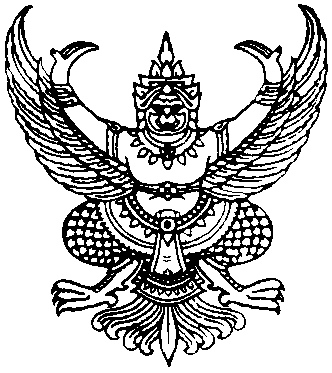 คำสั่งองค์การบริหารส่วนตำบลกำแพงเซาที่       /2559เรื่อง    แต่งตั้งคณะกรรมการกำหนดราคากลาง-------------------------------------	ตามที่องค์การบริหารส่วนตำบลกำแพงเซา    มีความประสงค์จะดำเนินการจ้างเหมาซ่อมแซมถนนดินผิวจราจรหินคลุกสายห้วยท้ายนา-ท่อลอด หมู่ที่ 9 รายละเอียดดังนี้		1. ถมหินคลุกซ่อมแซมผิวจราจรถนนห้วยท้ายนา – ท่อลอด กว้างเฉลี่ย 4.00 เมตร ยาว 2,230.00 เมตร ใช้หินคลุกจำนวน 532.00 ลูกบาศก์เมตร พร้อมเกลี่ยแต่งเรียบ 			2. ติดตั้งป้ายประชาสัมพันธ์โครงการแบบถาวร ตามแบบที่ อบต.กำหนด จำนวน 1 ป้าย	เพื่อให้การดำเนินการดังกล่าวเป็นไปตามมติคณะรัฐมนตรี ที่ นร 0202/ว.102 ลงวันที่ 30 มิถุนายน 2537 เรื่องมาตรการป้องกันหรือลดโอกาในการยอมกันในการเสนอราคา จึงมีคำสั่งแต่งตั้งผู้มีรายนามและตำแหน่งดังต่อไปนี้เป็นคณะกรรมการกำหนดราคากลางคณะกรรมการกำหนดราคากลาง	1. นางสาวกอบกุล  ทองอุ่น		ตำแหน่งหัวหน้าส่วนโยธา		ประธานกรรมการ	2. นายณัฐชา  ล่องจ้า		ตำแหน่งนายช่างโยธา		กรรมการ	3. นายกีรติ  คำดี		ตำแหน่งนายช่างโยธา		กรรมการให้ผู้ได้รับคำสั่งนี้  ถือปฏิบัติหน้าที่ตามระเบียบอย่างเคร่งครัด  ตามระเบียบกฎหมายที่เกี่ยวข้อง      ทั้งนี้      ตั้งแต่บัดนี้เป็นต้นไป     สั่ง    ณ   วันที่  26  กันยายน  พ.ศ. 2559(นางสาวไพเราะ  เอียดบัว)นายกองค์การบริหารส่วนตำบลกำแพงเซาสำเนาคู่ฉบับคำสั่งองค์การบริหารส่วนตำบลกำแพงเซาที่       /2559เรื่อง    แต่งตั้งคณะกรรมการกำหนดราคากลาง-------------------------------------	ตามที่องค์การบริหารส่วนตำบลกำแพงเซา    มีความประสงค์จะดำเนินการจ้างเหมาซ่อมแซมถนนดินผิวจราจรหินคลุกสายห้วยท้ายนา-ท่อลอด หมู่ที่ 9 รายละเอียดดังนี้		1. ถมหินคลุกซ่อมแซมผิวจราจรถนนห้วยท้ายนา – ท่อลอด กว้างเฉลี่ย 4.00 เมตร ยาว 2,230.00 เมตร ใช้หินคลุกจำนวน 532.00 ลูกบาศก์เมตร พร้อมเกลี่ยแต่งเรียบ 			2. ติดตั้งป้ายประชาสัมพันธ์โครงการแบบถาวร ตามแบบที่ อบต.กำหนด จำนวน 1 ป้าย	เพื่อให้การดำเนินการดังกล่าวเป็นไปตามมติคณะรัฐมนตรี ที่ นร 0202/ว.102 ลงวันที่ 30 มิถุนายน 2537 เรื่องมาตรการป้องกันหรือลดโอกาในการยอมกันในการเสนอราคา จึงมีคำสั่งแต่งตั้งผู้มีรายนามและตำแหน่งดังต่อไปนี้เป็นคณะกรรมการกำหนดราคากลางคณะกรรมการกำหนดราคากลาง	1. นางสาวกอบกุล  ทองอุ่น		ตำแหน่งหัวหน้าส่วนโยธา		ประธานกรรมการ	2. นายณัฐชา  ล่องจ้า		ตำแหน่งนายช่างโยธา		กรรมการ	3. นายกีรติ  คำดี		ตำแหน่งนายช่างโยธา		กรรมการให้ผู้ได้รับคำสั่งนี้  ถือปฏิบัติหน้าที่ตามระเบียบอย่างเคร่งครัด  ตามระเบียบกฎหมายที่เกี่ยวข้อง      ทั้งนี้      ตั้งแต่บัดนี้เป็นต้นไป     สั่ง    ณ   วันที่  23  กันยายน  พ.ศ. 2559(นางสาวไพเราะ  เอียดบัว)นายกองค์การบริหารส่วนตำบลกำแพงเซาบันทึกคณะกรรมการกำหนดราคากลางณ  องค์การบริหารส่วนตำบลกำแพงเซาวันที่  23   เดือน  กันยายน  พ.ศ. 2559เรื่อง	การกำหนดราคากลางโครงการขององค์การบริหารส่วนตำบลกำแพงเซาเรียน	นายกองค์การบริหารส่วนตำบลกำแพงเซา	ตามคำสั่งองค์การบริหารส่วนตำบลกำแพงเซา  ที่         /2559 ลงวันที่  23  กันยายน  2559 เรื่องแต่งตั้งคณะกรรมการกำหนดราคากลางเพื่อทำหน้าที่กำหนดราคากลางของจ้างเหมาซ่อมแซมถนนดินผิวจราจรหินคลุกสายห้วยท้ายนา-ท่อลอด หมู่ที่ 9 รายละเอียดดังนี้		1. ถมหินคลุกซ่อมแซมผิวจราจรถนนห้วยท้ายนา – ท่อลอด กว้างเฉลี่ย 4.00 เมตร ยาว 2,230.00 เมตร ใช้หินคลุกจำนวน 532.00 ลูกบาศก์เมตร พร้อมเกลี่ยแต่งเรียบ 			2. ติดตั้งป้ายประชาสัมพันธ์โครงการแบบถาวร ตามแบบที่ อบต.กำหนด จำนวน 1 ป้ายดังนั้นคณะกรรมการกำหนดราคากลางตามคำสั่งดังกล่าว  ได้พิจารณาแล้วเห็นควรกำหนดราคากลางตามโครงการดังกล่าว รายละเอียดปรากฏตามเอกสารที่แนบจึงเรียนมาเพื่อโปรดทราบ						(ลงชื่อ)........................................ประธานกรรมการ						        (นางสาวกอบกุล  ทองอุ่น)(ลงชื่อ)........................................กรรมการ						          (นายณัฐชา  ล่องจ้า)(ลงชื่อ)........................................กรรมการ						            (นายกีรติ  คำดี)                          ทราบ                                                                                  ทราบ/อนุมัติ                  (นายธีระ  ด้วงสิน)       ปลัดองค์การบริหารส่วนตำบลกำแพงเซา	                                                                 	  (นางสาวไพเราะ  เอียดบัว)                                                                นายกองค์การบริหารส่วนตำบลกำแพงเซาสรุปผลราคากลางประมาณการก่อสร้างสรุปผลราคากลาง	ซ่อมแซมถนนดินผิวจราจรหินคลุกสายห้วยท้ายนา-ท่อลอด หมู่ที่ 9เจ้าของโครงการ		องค์การบริหารส่วนตำบลกำแพงเซาประเภทงาน		ถนนสถานที่ก่อสร้าง		หมู่ที่ 9 ตำบลกำแพงเซา  อำเภอเมือง  จังหวัดนครศรีธรรมราชกำหนดราคากลางเมื่อ	วันที่ 23  เดือน กันยายน พ.ศ. 2559ลักษณะงาน	ซ่อมแซมถนนดินผิวจราจรหินคลุกสายห้วยท้ายนา-ท่อลอด หมู่ที่ 9 รายละเอียดดังนี้				1. ถมหินคลุกซ่อมแซมผิวจราจรถนนห้วยท้ายนา – ท่อลอด กว้างเฉลี่ย 4.00 เมตร ยาว 				2,230.00 เมตร ใช้หินคลุกจำนวน 532.00 ลูกบาศก์เมตร พร้อมเกลี่ยแต่งเรียบ 					2. ติดตั้งป้ายประชาสัมพันธ์โครงการแบบถาวร ตามแบบที่ อบต.กำหนด จำนวน 1 ป้าย	คณะกรรมการตามคำสั่งองค์การบริหารส่วนตำบลกำแพงเซา  ที่        /2559  ลงวันที่  23 กันยายน 2559  ได้พิจารณาแล้วเห็นควรกำหนดราคากลางต่อไป						(ลงชื่อ)........................................................ประธานกรรมการ						           (นางสาวกอบกุล  ทองอุ่น)(ลงชื่อ).......................................................กรรมการ						               (นายณัฐชา  ล่องจ้า)(ลงชื่อ)........................................................กรรมการ						                 (นายกีรติ   คำดี)บันทึกข้อความ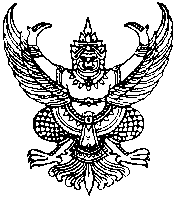 ส่วนราชการ        กองคลังองค์การบริหารส่วนตำบลกำแพงเซาที่  	             					  วันที่    26 กันยายน  2559เรื่อง    ขออนุมัติแต่งตั้งคณะกรรมการกำหนดราคากลางเรียน    นายกองค์การบริหารส่วนตำบลกำแพงเซาเรื่องเดิม	ตามที่องค์การบริหารส่วนตำบลกำแพงเซา ได้จัดทำข้อบัญญัติตำบลเรื่อง งบประมาณรายจ่ายประมาณรายจ่ายประจำปีงบประมาณ พ.ศ. 2559 หน้า 77  แผนงานเคหะและชุมชน งานบริหารทั่วไปเกี่ยวกับเคหะและชุมชน หมวดค่าใช้สอย  ประเภทค่าบำรุงรักษาและซ่อมแซม  ได้ตั้งไว้ 20,000.- บาท (สองหมื่นบาทถ้วน)  และโอนเงินงบประมาณรายจ่ายประจำปีงบประมาณ พ.ศ. 2559 ครั้งที่ 11 อนุมัติเมื่อวันที่ 13 กันยายน 2559 จำนวนเงินที่โอน 495,600.00 บาท (สี่แสนเก้าหมื่นห้าพันหกร้อยบาทถ้วน)ข้อเท็จจริง	กองช่างองค์การบริหารส่วนตำบลกำแพงเซา มีความประสงค์จะดำเนินการจ้างเหมาซ่อมแซมถนนดิน			ผิวจราจรหินคลุกสายห้วยท้ายนา-ท่อลอด หมู่ที่ 9 รายละเอียดดังนี้			1. ถมหินคลุกซ่อมแซมผิวจราจรถนนห้วยท้ายนา – ท่อลอด กว้างเฉลี่ย 4.00 เมตร ยาว 2,230.00 			เมตร ใช้หินคลุกจำนวน 532.00 ลูกบาศก์เมตร พร้อมเกลี่ยแต่งเรียบ 				2. ติดตั้งป้ายประชาสัมพันธ์โครงการแบบถาวร ตามแบบที่ อบต.กำหนด จำนวน 1 ป้ายข้อเสนอ	เพื่อให้การดำเนินการเป็นไปตามมติคณะรัฐมนตรี  ที่ นร 0202/ว 102 ลงวันที่ 30 มิถุนายน 2537  เรื่องมาตรการป้องกันหรือลดโอกาสในการยอมกันในการเสนอราคา จึงเห็นควรแต่งตั้งคณะกรรมการกำหนดราคากลาง และอนุมัติราคากลางตามเอกสารที่แนบมาพร้อมนี้ข้อพิจารณา	จึงเรียนมาเพื่อโปรดพิจารณา						   (นางปริยภัทร  นิจนารถ)							นักวิชาการพัสดุ					            (นางสาวสุดารัตน์  ทิพย์รัตน์)                                                     	       ผู้อำนวยการกองคลังความเห็นปลัดองค์การบริหารส่วนตำบล.............................................................................................................					              (นายบัณฑิตย์  ธานมาศ)				      รองปลัดองค์การบริหารส่วนตำบล  รักษาราชการแทน                                                	    ปลัดองค์การบริหารส่วนตำบลกำแพงเซาความเห็นนายกองค์การบริหารส่วนตำบล............................................................................................................					             (นางสาวไพเราะ  เอียดบัว)				              นายกองค์การบริหารส่วนตำบลกำแพงเซารายงานขอจ้างโดยวิธีตกลงราคาขององค์การบริหารส่วนตำบล-2-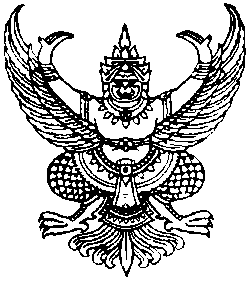 คำสั่งองค์การบริหารส่วนตำบลกำแพงเซาที่        /2559เรื่อง    แต่งตั้งคณะกรรมการตรวจการจ้าง-------------------------------------	ตามที่องค์การบริหารส่วนตำบลกำแพงเซา   จะดำเนินจ้างเหมาโครงการปรับปรุงซ่อมแซมถนนทุกสายภายในหมู่บ้าน  หมู่ที่ 9 รายละเอียดดังนี้		1. ถมหินคลุกซ่อมแซมผิวจราจร จำนวน 96.00 ลูกบาศก์เมตร พร้อมเกลี่ยแต่งเรียบ			2. ติดตั้งป้ายประชาสัมพันธ์โครงการแบบชั่วคราว จำนวน 1 ป้าย   โดยวิธีตกลงราคา  นั้น 	เพื่อให้การดำเนินการดังกล่าวเป็นไปด้วยความเรียบร้อยถูกต้องและมีประสิทธิภาพ จึงอาศัยอำนาจตามระเบียบกระทรวงมหาดไทยว่าด้วยการพัสดุของหน่วยการบริหารราชการส่วนท้องถิ่น พ.ศ. 2535 และแก้ไขเพิ่มเติมจนถึงฉบับปัจจุบันฉบับที่  9 พ.ศ.  2535  ข้อ 27 และ 28 จึงขอแต่งตั้งบุคคลที่มีรายชื่อต่อไปนี้เป็นคณะกรรมการตรวจรับพัสดุ1. นางสาวกอบกุล  ทองอุ่น	ตำแหน่งหัวหน้าส่วนโยธา				ประธานกรรมการ2. นายณัฐชา  ล่องจ้า	ตำแหน่งนายช่างโยธา                               		กรรมการ3. นายโสภณ  วุ่นแป้น	ตำแหน่งนิติกร              				กรรมการและให้นายกีรติ  คำดี	ตำแหน่งนายช่างโยธา		                   ผู้ควบคุมงานให้ผู้ได้รับคำสั่งนี้  ถือปฏิบัติหน้าที่ตามระเบียบอย่างเคร่งครัด  ตามระเบียบกฎหมายที่เกี่ยวข้อง      ทั้งนี้      ตั้งแต่บัดนี้เป็นต้นไป     สั่ง    ณ   วันที่  18  มกราคม   พ.ศ. 2559(นางสาวไพเราะ  เอียดบัว)นายกองค์การบริหารส่วนตำบลกำแพงเซาสำเนาคู่ฉบับคำสั่งองค์การบริหารส่วนตำบลกำแพงเซาที่        /2559เรื่อง    แต่งตั้งคณะกรรมการตรวจการจ้าง-------------------------------------	ตามที่องค์การบริหารส่วนตำบลกำแพงเซา   จะดำเนินจ้างเหมาโครงการปรับปรุงซ่อมแซมถนนทุกสายภายในหมู่บ้าน  หมู่ที่ 9 รายละเอียดดังนี้		1. ถมหินคลุกซ่อมแซมผิวจราจร จำนวน 96.00 ลูกบาศก์เมตร พร้อมเกลี่ยแต่งเรียบ			2. ติดตั้งป้ายประชาสัมพันธ์โครงการแบบชั่วคราว จำนวน 1 ป้าย   โดยวิธีตกลงราคา  นั้น 	เพื่อให้การดำเนินการดังกล่าวเป็นไปด้วยความเรียบร้อยถูกต้องและมีประสิทธิภาพ จึงอาศัยอำนาจตามระเบียบกระทรวงมหาดไทยว่าด้วยการพัสดุของหน่วยการบริหารราชการส่วนท้องถิ่น พ.ศ. 2535 และแก้ไขเพิ่มเติมจนถึงฉบับปัจจุบันฉบับที่  9 พ.ศ.  2535  ข้อ 27 และ 28 จึงขอแต่งตั้งบุคคลที่มีรายชื่อต่อไปนี้เป็นคณะกรรมการตรวจรับพัสดุ1. นางสาวกอบกุล  ทองอุ่น	ตำแหน่งหัวหน้าส่วนโยธา				ประธานกรรมการ2. นายณัฐชา  ล่องจ้า	ตำแหน่งนายช่างโยธา                               		กรรมการ3. นายโสภณ  วุ่นแป้น	ตำแหน่งนิติกร              				กรรมการและให้นายกีรติ  คำดี	ตำแหน่งนายช่างโยธา		                   ผู้ควบคุมงานให้ผู้ได้รับคำสั่งนี้  ถือปฏิบัติหน้าที่ตามระเบียบอย่างเคร่งครัด  ตามระเบียบกฎหมายที่เกี่ยวข้อง      ทั้งนี้      ตั้งแต่บัดนี้เป็นต้นไป     สั่ง    ณ   วันที่  18  มกราคม   พ.ศ. 2559(นางสาวไพเราะ  เอียดบัว)นายกองค์การบริหารส่วนตำบลกำแพงเซาใบเสนอราคาเรียน  นายกองค์การบริหารส่วนตำบลกำแพงเซา1. ข้าพเจ้า   คธาวุฒ การโยธา โดยนายคธาวุฒ  ชำนะ   สำนักงานตั้งอยู่เลขที่  170/4  หมู่ที่  10   ถนน -  ตำบลกำโลน  อำเภอลานสกา  จังหวัดนครศรีธรรมราช  โทร…......-…..… ผู้ลงนามข้างท้ายนี้ได้พิจารณาเงื่อนไขต่าง ๆ      ในเอกสารประกวดราคาจ้างเลขที่……-……และเอกสารเพิ่มเติมเลขที่…..……-.….…(ถ้ามี) โดยตลอดและยอมรับข้อกำหนดและเงื่อนไขนั้นแล้ว   รวมทั้งรับรองว่า  ข้าพเจ้าเป็นผู้มีคุณสมบัติครบถ้วนตามที่กำหนดและไม่เป็นผู้ทิ้งงานของทางราชการ    รัฐวิสาหกิจหรือหน่วยการบริหารราชการส่วนท้องถิ่นอยู่ในขณะที่ยื่นซองเสนอราคาครั้งนี้	2. ข้าพเจ้าขอเสนอที่จะทำงานจ้างเหมาโครงการปรับปรุงซ่อมแซมถนนทุกสายภายในหมู่บ้าน  หมู่ที่ 9 รายละเอียดดังนี้			1. ถมหินคลุกซ่อมแซมผิวจราจร จำนวน 96.00 ลูกบาศก์เมตร พร้อมเกลี่ยแต่งเรียบ			2. ติดตั้งป้ายประชาสัมพันธ์โครงการแบบชั่วคราว จำนวน 1 ป้ายตามข้อกำหนดเงื่อนไขแบบรูปรายละเอียดแห่งเอกสารตกลงราคาตามราคาดังที่ได้  ระบุไว้ในบัญชีรายการหรือใบแจ้งปริมาณงานและราคาแนบท้ายใบเสนอราคานี้   เป็นเงินทั้งสิ้น  50,000.- บาท    (-ห้าหมื่นบาทถ้วน-)   ซึ่งได้รวมภาษีมูลค่าเพิ่ม  จำนวน   -   บาท   ตลอดจนภาษีอากรอื่น  ๆ  และค่าใช้จ่ายทั้งปวงไว้ด้วยแล้ว3. คำเสนอนี้จะยืนอยู่เป็นระยะ    7  วัน  นับแต่วันเสนอราคา  และองค์การบริหารส่วนตำบลอาจ          รับคำเสนอนี้  ณ  เวลาใดก็ได้ก่อนที่จะครบกำหนดระยะเวลาดังกล่าว  หรือระยะเวลาที่ได้ยืดไปตามเหตุผลอันสมควรที่องค์การบริหารส่วนตำบลร้องขอ4. กำหนดเวลาส่งมอบ  ข้าพเจ้ารับรองที่จะเริ่มทำงานตามสัญญาทันทีที่ได้รับแจ้งจากองค์การบริหารส่วนตำบลว่าให้เริ่มทำงานตามสัญญา  (แล้วแต่ข้อตกลงในสัญญาจ้าง)  และจะส่งมอบงานตามเอกสารตกลงราคา     โดยครบถ้วนถูกต้องภายใน   30  นับถัดจากวันเริ่มทำงานตามสัญญา5. ในกรณีที่ข้าพเจ้าได้รับการพิจารณาให้ชนะการเสนอราคา  ข้าพเจ้ารับรองที่จะ5.1 ทำสัญญาตามแบบสัญญาจ้างแนบท้ายเอกสารตกลงราคากับองค์การบริหารส่วนตำบลภายใน - วัน   นับถัดจากวันที่ได้รับแจ้งให้ไปทำสัญญา5.2  มอบหลักประกันการปฏิบัติตามสัญญาตามที่ได้ระบุไว้ในข้อ  7    ของเอกสารตกลงราคาให้แก่องค์การบริหารส่วนตำบลก่อน   หรือในขณะที่ได้ลงนามในสัญญาเป็นจำนวนร้อยละ     -      ของราคาตามสัญญาที่ได้ระบุไว้ในใบเสนอราคานี้เพื่อเป็นหลักประกันการปฏิบัติตามสัญญาโดยถูกต้องและครบถ้วนหากข้าพเจ้าไม่ปฏิบัติให้ครบถ้วนตามที่ระบุไว้ข้างต้นนี้  ข้าพเจ้ายอมให้องค์การบริหารส่วนตำบลริบหลักประกันซองหรือเรียกร้องจากผู้ออกหนังสือค้ำประกัน  รวมทั้งยินดีชดใช้ค่าเสียหายใด  ๆ  ที่อาจมีแก่      องค์การส่วนตำบลและองค์การบริหารส่วนตำบลมีสิทธิจะให้ผู้เสนอราคารายอื่นเป็นผู้เสนอราคาได้  หรือองค์การบริหารส่วนตำบลอาจเรียกเสนอราคาใหม่ก็ได้หากข้าพเจ้าไม่ปฏิบัติให้ครบถ้วนตามที่ระบุไว้ข้างต้นนี้  ข้าพเจ้ายอมให้องค์การบริหารส่วนตำบลริบหลักประกันซองหรือเรียกร้องจากผู้ออกหนังสือค้ำประกัน  รวมทั้งยินดีชดใช้ค่าเสียหายใด  ๆ  ที่อาจมีแก่      องค์การส่วนตำบลและองค์การบริหารส่วนตำบลมีสิทธิจะให้ผู้เสนอราคารายอื่นเป็นผู้เสนอราคาได้  หรือองค์การบริหารส่วนตำบลอาจเรียกเสนอราคาใหม่ก็ได้6. ข้าพเจ้ายอมรับว่าองค์การบริหารส่วนตำบลไม่มีความผูกพันที่รับคำเสนอนี้หรือใบเสนอราคาใด ๆ รวมทั้งไม่ต้องรับผิดชอบในค่าใช้จ่ายใด ๆ  อันอาจเกิดขึ้นในการที่ข้าพเจ้าได้เข้าเสนอราคา7.  เพื่อเป็นหลักประกันในการปฏิบัติโดยถูกต้อง  ตามที่ได้ทำความเข้าใจและตามความผูกพันแห่งคำเสนอนี้   ข้าพเจ้าขอมอบ…….......-.........….เพื่อเป็นหลักประกันซองเป็นจำนวนเงิน....…....-....…..บาท       มาพร้อมกันนี้8. ข้าพเจ้าได้ตรวจทานตัวเลขและตรวจสอบเอกสารต่าง ๆ ที่ได้ยื่นพร้อมใบเสนอราคานี้ โดยละเอียดแล้วและเข้าใจดีว่าองค์การบริหารส่วนตำบลไม่ต้องรับผิดชอบใด ๆ  ในความผิดพลาดหรือตกหล่น-2-9. ใบเสนอราคานี้ได้ยื่นเสนอโดยบริสุทธิ์ยุติธรรมและปราศจากกลฉ้อฉลหรือการสมรู้ร่วมคิดกันโดยไม่ชอบด้วยกฎหมายกับบุคคลใดบุคคลหนึ่ง  หรือหลายบุคคล  หรือกับห้างหุ้นส่วนบริษัทใด  ๆ  ที่ได้ยื่นเสนอราคาในคราวเดียวกัน 	เสนอมา  ณ  วันที่  18   เดือน  มกราคม  พ.ศ.   2559                     (ลงชื่อ)………………………………………….……….                            (นายคธาวุฒ  ชำนะ)                          ตำแหน่ง    ผู้รับจ้าง บันทึกหลักฐานการต่อรองราคา         วันที่  18   เดือน มกราคม   พ.ศ.  2559 				                                         	     ณ   องค์การบริหารส่วนตำบลกำแพงเซา	ตามที่   คธาวุฒ การโยธา โดยนายคธาวุฒ  ชำนะ ได้เสนอราคาต่อองค์การบริหารส่วนตำบลกำแพงเซา  ในการจ้างเหมาโครงการปรับปรุงซ่อมแซมถนนทุกสายภายในหมู่บ้าน  หมู่ที่ 9 รายละเอียดดังนี้			1. ถมหินคลุกซ่อมแซมผิวจราจร จำนวน 96.00 ลูกบาศก์เมตร พร้อมเกลี่ยแต่งเรียบ			2. ติดตั้งป้ายประชาสัมพันธ์โครงการแบบชั่วคราว จำนวน 1 ป้าย  โดยวิธีตกลงราคา  ซึ่งตามใบเสนอราคา ลงวันที่  18  มกราคม  2559  เสนอราคาเป็นเงิน  50,000.-บาท นั้นคณะกรรมการตรวจการจ้าง  เจ้าหน้าที่พัสดุ หัวหน้าเจ้าหน้าที่พัสดุ  ได้ต่อรองราคากับผู้เสนอราคา   รายนี้แล้ว   ปรากฏว่า	  	    ขอยืนราคาเดิม	     	    ยินยอมลดราคาลง    		                   ทั้งนี้ ข้อเสนออื่นๆ  ผู้เสนอราคายังคงให้ถือตามใบเสนอราคาที่กล่าวข้างต้น  พร้อมกันนี้จึงให้ผู้เสนอราคาลงชื่อไว้เป็นหลักฐาน                 	    		(ลงชื่อ).....................................................ผู้เสนอราคา                                  	(นายคธาวุฒ  ชำนะ)		         			ตำแหน่ง             ผู้รับจ้าง(ลงชื่อ)…………………………………….….เจ้าหน้าที่พัสดุ               					                    (นางปริยภัทร   นิจนารถ)       	(ลงชื่อ)……………………………….……………หัวหน้าเจ้าหน้าที่พัสดุ                                                     ทราบ/เห็นควรอนุมัติ		                 (นางสาวสุดารัตน์  ทิพย์รัตน์)   - ทราบ                     (นายบัณฑิตย์  ธานมาศ)				- อนุมัติให้สั่งจ้างในวงเงิน  50,000.-  บาท       รองปลัดองค์การบริหารส่วนตำบล  ปฏิบัติราชการแทน             ปลัดองค์การบริหารส่วนตำบลกำแพงเซา	   (นางสาวไพเราะ  เอียดบัว)	นายกองค์การบริหารส่วนตำบลกำแพงเซา                           	170/4  หมู่ที่  10   ตำบลกำโลน 	อำเภอลานสกา  จังหวัดนครศรีธรรมราชวันที่  1  กุมภาพันธ์  พ.ศ. 2559เรื่อง	ขอส่งมอบงานจ้างเรียน	นายกองค์การบริหารส่วนตำบลกำแพงเซา	ตามที่องค์การบริหารส่วนตำบลกำแพงเซา    จ้างให้ข้าพเจ้า   คธาวุฒ การโยธา โดยนายคธาวุฒ  ชำนะ  ได้จัดทำจ้างเหมาโครงการปรับปรุงซ่อมแซมถนนทุกสายภายในหมู่บ้าน  หมู่ที่ 9 รายละเอียดดังนี้		1. ถมหินคลุกซ่อมแซมผิวจราจร จำนวน 96.00 ลูกบาศก์เมตร พร้อมเกลี่ยแต่งเรียบ			2. ติดตั้งป้ายประชาสัมพันธ์โครงการแบบชั่วคราว จำนวน 1 ป้าย  ตามบันทึกข้อตกลงสัญญาเลขที่  CNTR-0049/59  ลงวันที่  18  มกราคม  2559  แล้วเสร็จเรียบร้อยถูกต้องตามรายละเอียดในบันทึกข้อตกลงแล้วทุกประการจึงเรียนมาเพื่อขอเชิญคณะกรรมการตรวจรับงานจ้างไปทำการตรวจรับงานจ้างให้แก่ข้าพเจ้า						                         ขอแสดงความนับถือ						                        (นายคธาวุฒ  ชำนะ)							                     ผู้รับจ้างใบรับรองผลการตรวจงานจ้างก่อสร้างของคณะกรรมการตรวจการจ้างวันที่  14  เดือน  มีนาคม  พ.ศ.  2559เรียน	นายกองค์การบริหารส่วนตำบลกำแพงเซา	ตามที่องค์การบริหารส่วนตำบลกำแพงเซา  ได้ดำเนินการจัดจ้าง  ห้างหุ้นส่วนจำกัด ประกอบกิจคอนกรีต  โดยนายวีระศักดิ์  รังคะวงษ์ (ผู้รับมอบอำนาจ)  ตามบันทึกข้อตกลงสัญญาเลขที่  CNTR-0072/59  ลงวันที่  1  มีนาคม  2559  ในการจ้างเหมาโครงการถมหินคลุกถนนภายในหมู่บ้าน หมู่ที่ 8 รายละเอียดดังนี้			1. ถมหินคลุกซ่อมแซมผิวจราจร จำนวน 96.00 ลูกบาศก์เมตร พร้อมเกลี่ยแต่งเรียบ		2. ติดตั้งป้ายประชาสัมพันธ์โครงการแบบชั่วคราว จำนวน 1 ป้ายบัดนี้    ผู้รับจ้างได้ส่งมอบงานจ้างดังกล่าวถูกต้องครบถ้วนตามแบบและรายละเอียดทุกประการแล้ว    เมื่อวันที่  10  มีนาคม  2559  และผู้ตรวจรับงานจ้างได้ดำเนินการตรวจรับแล้ว  เมื่อวันที่  14  มีนาคม  2559  เห็นควรเบิกจ่ายเงินจำนวน   49,000.-  บาท  (-เงินสี่หมื่นเก้าพันบาทถ้วน-)  ให้แก่ผู้รับจ้างรายนี้ต่อไป						          	(ลงชื่อ).......................................ประธานกรรมการ							       (นางสาวกอบกุล  ทองอุ่น)							 (ลงชื่อ).......................................กรรมการ							          (นายณัฐชา  ล่องจ้า)							  (ลงชื่อ)ส.อ...................................กรรมการ                                                                                        (อภิชัย  กรรมโชติ)                         อนุมัติให้เบิกจ่ายได้                    (นางสาวไพเราะ   เอียดบัว)           นายกองค์การบริหารส่วนตำบลกำแพงเซาที่รายการวัสดุวัสดุค่าวัสดุก่อสร้างค่าวัสดุก่อสร้างค่าแรง/ค่าเครื่องจักรค่าแรง/ค่าเครื่องจักรรวม(บาท)ที่รายการหน่วยจำนวนบาท/หน่วยจำนวน(บาท)บาท/หน่วยจำนวน(บาท)รวม(บาท)1หินคลุกลบ.ม.532.00438.90233,494.8024.1212,831.84246,326.64รวม246,326.64ค่าดำเนินการ 12%29,559.20ป้ายประชาสัมพันธ์โครงการแบบชั่วคราว-ราคาทั้งสิ้น275,885.84คิดเป็นราคากลาง275,000.00ลำดับที่รายการค่าวัสดุและค่าแรงงานรวมเป็นเงิน(บาท)ค่าก่อสร้างทั้งหมดรวมเป็นเงิน(บาท)หมายเหตุ1ค่าวัสดุและค่าแรงงาน275,000-275,000.-สรุปรวมค่าก่อสร้างเป็นเงินทั้งสิ้นรวมค่าก่อสร้างเป็นเงินทั้งสิ้น275,000.-สรุปคิดเป็นเงินงบประมาณคิดเป็นเงินงบประมาณ275,000.-สรุปตัวอักษร(เงินสองแสนเจ็ดหมื่นห้าพันบาทถ้วน)ตัวอักษร(เงินสองแสนเจ็ดหมื่นห้าพันบาทถ้วน)ตัวอักษร(เงินสองแสนเจ็ดหมื่นห้าพันบาทถ้วน)เรียน    นายกองค์การบริหารส่วนตำบลกำแพงเซา              ด้วยองค์การบริหารส่วนตำบลกำแพงเซา  จะจัดจ้าง  ดังนี้1.พัสดุที่จะซื้อหรืองานที่จะจ้างมีรายละเอียดโดยสรุปดังนี้ จะดำเนินการจ้างเหมาซ่อมแซมถนนดินผิวจราจรหินคลุกสายห้วยท้ายนา-ท่อลอด หมู่ที่ 9 รายละเอียดดังนี้		1. ถมหินคลุกซ่อมแซมผิวจราจรถนนห้วยท้ายนา – ท่อลอด กว้างเฉลี่ย 4.00 เมตร ยาว 2,230.00 เมตร ใช้หินคลุกจำนวน 532.00 ลูกบาศก์เมตร พร้อมเกลี่ยแต่งเรียบ 			2. ติดตั้งป้ายประชาสัมพันธ์โครงการแบบถาวร ตามแบบที่ อบต.กำหนด จำนวน 1 ป้าย2.เหตุผลและความจำเป็นที่ต้องซื้อครั้งนี้   เพราะ      เพื่อทำการซ่อมแซมถนนให้มีสภาพให้ใช้ได้ดีตามปกติ3. ราคามาตรฐาน  คือ……………-………..บาท   ราคาที่เคยจ้างครั้งหลังสุด                                                                ภายในระยะ   2  ปีงบประมาณ  คือ..……-…......บาท4. วงเงินตั้งไว้เพื่อซื้อ    ครั้งนี้    จำนวน   50,000.-    บาท    จาก    เงินรายได้   แผนงานเคหะและชุมชน  งานบริหารทั่วไปเกี่ยวกับเคหะและชุมชน  หมวดค่าใช้สอย   ประเภทค่าบำรุงรักษาและซ่อมแซมเพื่อจ่ายเป็นบำรุงรักษาและซ่อมแซมทรัพย์สิน5.  ต้องการใช้พัสดุที่จะซื้อ/จ้าง  ภายใน  (นับแต่วันที่เสนอรายงานนี้)              30   วัน                          ……-……เดือน                          .…..-……ปี6.  คณะกรรมการที่เกี่ยวข้องในการจ้าง/ซื้อครั้งนี้     ตามระเบียบกระทรวงมหาดไทยว่าด้วยการพัสดุของหน่วยการบริหารราชการส่วนท้องถิ่น พ.ศ. 2535 และแก้ไขเพิ่มเติมจนถึงฉบับปัจจุบันฉบับที่  9 พ.ศ.  2553  ข้อ 27(6) และ 28 จึงขอแต่งตั้งบุคคลที่มีรายชื่อดังต่อไปนี้เป็นคณะกรรมการตรวจรับพัสดุ1. นางสาวกอบกุล  ทองอุ่น	ตำแหน่งหัวหน้าส่วนโยธา				ประธานกรรมการ2. นายณัฐชา  ล่องจ้า	ตำแหน่งนายช่างโยธา                               		กรรมการ3. นายโสภณ  วุ่นแป้น	ตำแหน่งนิติกร              				กรรมการและให้นายกีรติ  คำดี	ตำแหน่งนายช่างโยธา		                   ผู้ควบคุมงาน7.  ข้อเสนออื่นๆ  (ถ้ามี)............................................................................................................................................จึงเรียนมาเพื่อโปรดพิจารณา                                            (ลงชื่อ)............................................. เจ้าหน้าที่พัสดุผู้รายงาน                                                    (นางปริยภัทร  นิจนารถ)                                                          วันที่   18   เดือน  มกราคม  พ.ศ.  2559- ทราบ- เพื่อโปรดพิจารณา                                                             (ลงชื่อ).........................................หัวหน้าเจ้าหน้าที่พัสดุ                                                                   (นางสาวสุดารัตน์  ทิพย์รัตน์)                                                                        ผู้อำนวยการกองคลัง                                               วันที่   18   เดือน  มกราคม  พ.ศ.  2559ความเห็นปลัดองค์การบริหารส่วนตำบล.........................................................................................................................                                                        (ลงชื่อ..................................................                             (นายบัณฑิตย์  ธานมาศ)                              รองปลัดองค์การบริหารส่วนตำบล  ปฏิบัติราชการแทน                                                             ปลัดองค์การบริหารส่วนตำบลกำแพงเซา                                                       วันที่   18   เดือน  มกราคม  พ.ศ.  2559 เห็นชอบ                     ไม่เห็นชอบ                                                             (ลงชื่อ)...........................................ผู้สั่งจ้าง				                           (นางสาวไพเราะ  เอียดบัว)                                                           นายกองค์การบริหารส่วนตำบลกำแพงเซา                                                           วันที่   18   เดือน  มกราคม  พ.ศ.  2559เรียน  นายกองค์การบริหารส่วนตำบลกำแพงเซา- เพื่อโปรดทราบ- เห็นควรแจ้งคณะกรรมการตรวจรับการจ้างไปทำการตรวจรับงานจ้างในวันที่ 3  กุมภาพันธ์  2559 เวลา 11.00น.(ลงชื่อ)………………………..…..……เจ้าหน้าที่พัสดุ                                                  (นางปริยภัทร  นิจนารถ)เรียน  นายกองค์การบริหารส่วนตำบลกำแพงเซา- เพื่อโปรดทราบ- เห็นควรแจ้งคณะกรรมการตรวจรับการจ้างไปทำการตรวจรับงานจ้างในวันที่ 3  กุมภาพันธ์  2559 เวลา 11.00น.(ลงชื่อ)………………………..…..……เจ้าหน้าที่พัสดุ                                                  (นางปริยภัทร  นิจนารถ)-   ทราบ-    เห็นควรแจ้งคณะกรรมการตรวจการจ้างต่อไป(ลงชื่อ)…………………………….….หัวหน้าเจ้าหน้าที่พัสดุ             (นางสาวสุดารัตน์  ทิพย์รัตน์)-   ทราบ-    เห็นควรแจ้งคณะกรรมการตรวจการจ้างต่อไป(ลงชื่อ) ...........................................……...........               (นายบัณฑิตย์  ธานมาศ)รองปลัดองค์การบริหารส่วนตำบล  ปฏิบัติราชการแทน        ปลัดองค์การบริหารส่วนตำบล-  ทราบ-  ให้คณะกรรมการตรวจการจ้างไปทำการตรวจรับงานรายนี้ในวันที่ 3  กุมภาพันธ์  2559 เวลา 11.00 น.  (ลงชื่อ) ………………………………….…..                                (นางสาวไพเราะ  เอียดบัว)   นายกองค์การบริหารส่วนตำบลกำแพงเซา     -  ทราบ-  ให้คณะกรรมการตรวจการจ้างไปทำการตรวจรับงานรายนี้ในวันที่ 3  กุมภาพันธ์  2559 เวลา 11.00 น.  (ลงชื่อ) ………………………………….…..                                (นางสาวไพเราะ  เอียดบัว)   นายกองค์การบริหารส่วนตำบลกำแพงเซา     - ทราบ                                                                        (ลงชื่อ).......................................ประธานกรรมการ							          (นางสาวกอบกุล  ทองอุ่น)							     (ลงชื่อ).......................................กรรมการ							             (นายณัฐชา  ล่องจ้า)							    (ลงชื่อ).......................................กรรมการ                                                                                (นายโสภณ  วุ่นแป้น)- ทราบ                                                                        (ลงชื่อ).......................................ประธานกรรมการ							          (นางสาวกอบกุล  ทองอุ่น)							     (ลงชื่อ).......................................กรรมการ							             (นายณัฐชา  ล่องจ้า)							    (ลงชื่อ).......................................กรรมการ                                                                                (นายโสภณ  วุ่นแป้น)